ArkansasLabor	MarketReportJuly	2016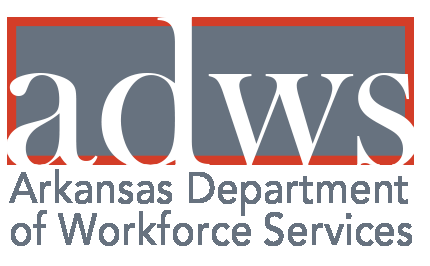 Table of ContentsMonthly Spotlight..................................................2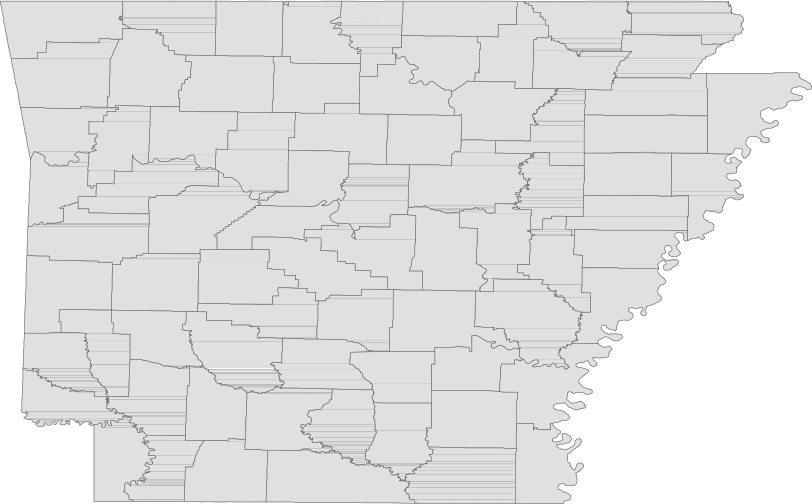 Arkansas Labor Force Summary.......................3Arkansas Nonfarm Payroll Jobs........................4Arkansas Production Workers...........................6Metropolitan Statistical Areas...........................7Micropolitan Statistical Areas/Cities.............14County Labor Force Statistics..........................15Local Workforce Development Areas..........18Technical NotesThe Arkansas Labor Market is prepared monthly in conjunction with the U.S. Department of Labor, Bu- reau of Labor Statistics (BLS). The current month’s estimates are preliminary, while previous data are subject to revision.Estimates of nonfarm payroll jobs show the num- ber of jobs by industry and reflect employment by place of work.  Hours and earnings estimates are based on payroll and worker-hour data col- lected for production workers in manufacturing industries.Industries are classified according to the North American Industry Classification System (NAICS). All estimates are based on a first quarter 2015 benchmark.Explanation of Terms and ConceptsMonthly Business Survey of EmployersA monthly sample survey designed to provide industry information on nonfarm payroll jobs. Data are compiled each month from mail surveys and telephone interviews conducted by the Bureau of Labor Statistics in cooperation with Department of   Workforce Services. The data are based on establishment records and include all workers, full-or part-time, who received pay during the payroll period which includes the 12th of themonth.  Approximately 5,000 Arkansas businessestablishments are surveyed.Metropolitan Statistical Area (MSA)A term applied by the U.S. Office of Management and Budget to counties that have one or more central cities and that meet specified criteria of population density, commuting patterns and social and economic integration.Current Population Survey (CPS)A monthly sample survey of the population 16 years of age and over, designed to provide data on the labor force, the employed and the unem- ployed. The survey is conducted each month by the Bureau of the Census for BLS. The information is collected by trained interviewers from a sample of about 60,000 households. The data collected are based on the activity reported for the calendar week including the 12th of the month. Approxi- mately 800 Arkansas households are represented in the sample survey.Civilian Labor ForceThe sum of all employed and unemployed persons16 years of age or older. Members of the ArmedForces are excluded.EmploymentAn estimate of the number of persons who worked any time for pay or profit or worked 15 hours or more as unpaid workers in a family business dur- ing the calendar week which includes the 12th of the month. Also included are those who, although not working, had some job attachment and were not looking for work, and persons involved in labor management disputes.UnemploymentAn estimate of the number of persons who did not have a job, but were available for work and actively seeking work during the calendar week which includes the 12th of the month.Unemployment RateThe number of unemployed as a percentage of the civilian labor force. Unemployment rates are calculated from unrounded data.Seasonal AdjustmentA statistical technique applied to monthly data to eliminate changes that normally occur during the year due to seasonal events such as weather, major holidays, schedule shifts, harvest times, and the opening/closing of schools.July SpotlightSeasonal Employment Trends (Par t 1 of 2)Employment in several major industry sectors is directly affected by seasonal patterns. These patterns can be seen by comparing monthly employment across multiple years. Seasonal trends can be attributed to set schedules of operation, holidays, or weather patterns. Examples of all three types are provided.Education is one of the most obvious examples of seasonal employment.  Most of Arkansas’ public schools and universities are scheduled to operate from August to May.  Chart 1 shows how state and local government em- ployment is affected by the operation schedule of public schools. Note that the number of jobs begin to decline between May and June, reaches a low in July, and then increases between August and September.  Jobs remain fairly stable during the rest of the year, with the exception of the holiday-related drop in December/January.While employment at public universities and secondary schools falls under state and local government, employ- ment at private universities and private secondary schools falls under educational services.  This is a subsector under educational and health services. With the exception of the few schools that utilize a three-quarter system, the majority of private schools operate on the same August to May schedule as public schools.  Chart 2 below shows the seasonal employment trends of private edu-cational services, which closely mirrors the trend seen in state and local government.Leisure and hospitality is another sector affected by seasonal patterns. People tend to travel more during the summer months. Hotels, restaurants, and recreational facilities have increased business during this time and require more employees.  Similarly, many recreational facilities in Arkansas are only open during the summer months—water and amusement parks are prime exam- ples.  Chart 3 shows the seasonal employment pattern that occurs in the leisure and hospitality sector.  Note that employment begins to steadily rise throughout the spring, peaks in June, and then typically declines slowly throughout the second half of the year.Chart 2. Jobs in Educational ServicesJanuary 2014 - July 201618,000200,000195,000190,000185,000180,000175,000170,000125,000Chart 1. Jobs in State and Local GovernmentJanuary 2014 - July 2016J 	F 	M 	A 	M 	J 	J 	A 	S 	O 	N 	D2014 	2015 	2016Chart 3. Jobs in Leisure and HospitalityJanuary 2014 - July 201617,00016,000120,00015,00014,000115,00013,00012,000110,00011,00010,000105,0009,0008,000J 	F 	M 	A 	M 	J 	J 	A 	S 	O 	N 	D2014 	2015 	2016100,000J 	F 	M 	A 	M 	J 	J 	A 	S 	O 	N 	D2014 	2015 	2016Civilian Labor Force Summar yLabor force data, produced by the U.S. Department of Labor, Bureau of Labor Statistics and released by the Arkansas Department of Workforce Services, show Arkansas’ seasonally adjusted unemployment rate was stable at 3.9 percent in July (due to the upward revision of the June rate from 3.8 percent to 3.9 percent). Arkansas’ civilian labor force declined 2,430, a result of 2,700 fewer employed and 270 more unemployed Arkansans. The United States’ jobless rate was unchanged in July, remaining at 4.9 percent.BLS Program Operations Manager Susan Price said, “Arkansas’ jobless rate remained stable between June and July, mirroring the trend seen at the national level. Compared to July 2015, the unemployment rate is down one and three-tenths of a percentage point.”Civilian Labor Force EstimatesSeasonally Adjusted	Not Seasonally Adjusted1,350,000Number of Employed (Seasonally Adjusted)July:  1996 - 20161,300,0001,250,0001,200,0001,150,0001,100,000'96   '97   '98   '99   '00   '01   '02   '03   '04   '05   '06   '07   '08   '09   '10   '11   '12   '13   '14   '15   '16Nonfarm Payroll JobsNot Seasonally Adjusted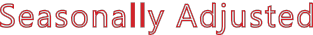 (In Thousands)(NAICS)July 16	June 16	July 15OTM 	OT YNonfarm Payroll Job Summar yJune 2016 - July 2016Nonfarm payroll jobs in Arkansas declined 16,700 in July to total 1,215,000.  Six major industry sectors decreased, more than offsetting gains in three sectors. Government posted the largest drop (-12,300). Seasonal losses occurred in local (-10,600) and state (-1,700) government, related to summer break at public schools. Jobs in trade, transportation, and utilities declined 2,300. A majority of the decrease was in retail trade (-1,400), attributed to reported losses at various retail establishments.  Employment in leisure and hospitality is down 2,300.  Most of the contraction occurred in food services (-1,800), related in part to temporary shutdowns in school cafeterias and contract services. Construction added1,200 jobs, related to seasonal hiring and on-going large-scale projects.July 2015 - July 2016Compared to July 2015, Arkansas’ nonfarm payroll jobs increased 21,300. Growth was reported in eight major industry sectors, while two decreased.  Professional and business services added 9,100 jobs. Gains occurred in all three subsectors.  Jobs in educational and health services rose 6,600.  Most of the growth was reported in health care and social assistance (+5,700), an on-going employment trend. Jobs in trade, transportation, and utilities increased 4,000, mostly in retail trade (+3,000).  Leisure and hospitality added 2,400 jobs. A majority of the growth occurred in food services (+1,800). Jobs in manufacturing declined 1,300. Losses in durable goods (-2,400) more than offset gains in nondurable goods (+1,100). Mining and logging lost 1,200 jobs, attributed to recent layoffs and closures.54,000Jobs in Construction (Not Seasonally Adjusted)January 2014 - July 201652,00050,00048,00046,00044,00042,00040,000J	F	M	A	M	J	J	A	S	O	N	D2014 	2015 	2016Production Workers- Hours and EarningsManufacturingJuly 16	June 16July 15Average Weekly Hours Average Hourly Earnings Average Weekly Earnings40.615.75639.4541.515.85657.7841.116.12662.53Durable Goods and Nondurable Goods ManufacturingDurable Goods Manufacturing	Nondurable Goods ManufacturingJuly 16	June 16July 15July 16	June 16July 15Average Weekly Hours Average Hourly Earnings Average Weekly Earnings41.017.66724.0641.917.59737.0240.217.59707.12Average Weekly Hours Average Hourly Earnings Average Weekly Earnings40.213.93559.9941.214.22585.8642.014.78620.76$700.00Average Weekly Earnings:  Manufacturing JobsJuly:  2006 - 2016$650.00$600.00$550.00$500.00$450.00$400.00'06 	'07 	'08 	'09 	'10 	'11 	'12 	'13 	'14 	'15 	'16Little Rock-Nor th Little Rock-Conway MSAThe Little Rock-North Little Rock-Conway MSA= Faulkner, Grant, Lonoke, Perry, Pulaski, & Saline counties.Civilian Labor Force Estimates (Not Seasonally Adjusted)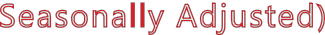 Nonfarm Payroll Jobs (Not Seasonally Adjusted)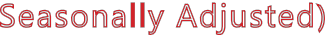 (In Thousands)325,000Jobs in Service Providing IndustriesJuly 2013 - July 2016320,000315,000310,000305,000300,000295,000Ju l '13   Oct ' 13  Ja n '14  Apr '14   Ju l '14   Oct ' 14  Ja n '15  Apr '15   Ju l '15   Oct ' 15  Ja n '16  Apr '16   Ju l '16Fayetteville-Springdale-Rogers MSA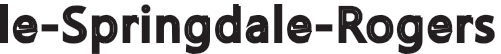 The Fayetteville-Springdale-Rogers MSA= Benton, Madison, & Washington counties in Arkansas & McDonald county in Missouri.Civilian Labor Force Estimates (Not Seasonally Adjusted)Nonfarm Payroll Jobs (Not Seasonally Adjusted)(In Thousands)270,000Number of EmployedJanuary 2014 - July 2016250,000Nonfarm Payroll JobsJuly:  2006 - 2016260,000240,000250,000240,000230,000220,000210,000230,000200,000220,000190,000210,000180,000200,000170,000190,000J 	F 	M 	A 	M 	J 	J 	A 	S 	O 	N 	D2014 	2015 	2016160,000150,000'06 	'07 	'08 	'09 	'10 	'11 	'12 	'13 	'14 	'15 	'16For t Smith MSAThe Fort Smith MSA= Crawford & Sebastian counties in Arkansas & LeFlore & Sequoyah counties in Oklahoma.Civilian Labor Force Estimates (Not Seasonally Adjusted)Nonfarm Payroll Jobs (Not Seasonally Adjusted)(In Thousands)10.0Unemployment RatesJuly:  1996 - 201610,500Jobs in Leisure and HospitalityJuly:  2006 - 20169.08.010,0007.09,5006.05.09,0004.03.08,5002.08,0001.00.0'96     '97     '98     '99     '00     '01     '02     '03     '04     '05     '06     '07     '08     '09     '10     '11     '12     '13     '14     '15     '167,500'06 	'07 	'08 	'09 	'10 	'11 	'12 	'13 	'14 	'15 	'16Hot Springs MSAThe Hot Springs MSA= Garland County.Civilian Labor Force Estimates (Not Seasonally Adjusted)Nonfarm Payroll Jobs (Not Seasonally Adjusted)(In Thousands)NAICSTotal Nonfarm Goods Producing Service Providing Government41,000Number of EmployedJanuary 2014 - July 201640,00039,00038,00037,00036,00035,00034,000J 	F 	M 	A 	M 	J 	J 	A 	S 	O 	N 	D2014 	2015 	2016Jonesboro MSAThe Jonesboro MSA= Craighead & Poinsett counties.Civilian Labor Force Estimates (Not Seasonally Adjusted)Nonfarm Payroll Jobs (Not Seasonally Adjusted)(In Thousands)NAICSTotal Nonfarm Goods Producing Service Providing Government50,000Jobs in Service Providing IndustriesJuly 2014 - July 201649,00048,00047,00046,00045,00044,00043,00042,00041,000Pine Bluff MSAThe Pine Bluff MSA= Cleveland, Jefferson, & Lincoln counties.Civilian Labor Force Estimates (Not Seasonally Adjusted)Nonfarm Payroll Jobs (Not Seasonally Adjusted)(In Thousands)NAICSTotal Nonfarm Goods Producing Service Providing Government44,000Nonfarm Payroll JobsJuly:  1996 - 201642,00040,00038,00036,00034,00032,00030,00028,000'96	'97	'98	'99	'00	'01	'02	'03	'04	'05	'06	'07	'08	'09	'10	'11	'12	'13	'14	'15	'16Out-of-State MSACivilian Labor Force Estimates (Not Seasonally Adjusted)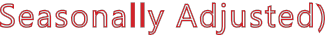 Memphis, TN-MS-AR MSAThe Memphis, TN-MS-AR MSA= Fayette, Shelby, & Tipton counties in Tennessee; Benton, Desoto, Marshall, Tate, & Tunica counties in Mississippi; & Crittenden County in Arkansas.Texarkana MSAThe Texarkana MSA= Bowie County in Texas & Little River & Miller counties in Arkansas.55,000Number of Unemployed- Memphis MSAJuly 2014 - July 201670,000Number of Employed- Texarkana MSAJuly:  2006 - 201650,00068,00045,00066,00040,00064,00035,00062,00030,00060,00025,00058,00020,000Jul'14Oct'14Jan'15Apr'15Jul'15Oct'15Jan'16Apr'16Jul'1656,000'06	'07	'08	'09	'10	'11	'12	'13	'14	'15	'16Micropolitan Labor Force Estimates (Not Seasonally Adjusted)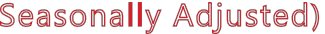 Arkadelphia Micro= Clark County Batesville Micro= Independence County Blytheville Micro= Mississippi CountyCamden Micro= Calhoun & Ouachita countiesEl Dorado Micro= Union CountyForrest City Micro= St. Francis County Harrison Micro= Boone & Newton counties Helena-West Helena Micro= Phillips County Magnolia Micro= Columbia CountyMalvern Micro= Hot Spring CountyMountain Home Micro= Baxter County Paragould Micro= Greene County Russellville Micro= Pope & Yell counties Searcy Micro=  White CountyCity Labor Force Statistics (Not Seasonally Adjusted)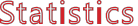 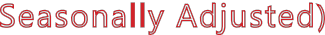 (continued on Page 16)(continued from Page 15)County Labor Force Summar yBetween June and July, unemployment rates increased in 54 of Arkansas’ 75 counties.  Rates in four counties declined, while 17 remained stable over the month. Jobless rates ranged from a low of 3.0 percent in Washington County to a high of 7.5 percent in Mississippi County.In July, fourteen counties posted unemployment rates at or below four percent.  No county re- ported a jobless rate above eight percent.Compared to July 2015, unemployment rates are down in all 75 Arkansas counties.BentonWashingtonCarrollMadisonBooneNewtonMarionSearcyBaxterStoneFultonIzardSharpRandolphLawrenceClayGreeneCraigheadCrawfordSebastianScottFranklinLoganJohnsonYellPopeVan BurenConwayFaulknerPerryCleburneIndependenceWhitePrairieJacksonWoodruffPoinsettCrossSt. FrancisMississippiCrittendenPolkMontgomeryGarlandSalinePulaskiLonokeMonroeLeePhillipsSevierHowardPikeHot  SpringClarkDallasGrantJeffersonLincolnClevelandArkansasDeshaUnemployment RatesLittle RiverHempsteadMillerNevadaOuachitaCalhounBradleyDrewChicot< or  = 4.0%4.1% - 6.0%6.1% - 8.0%LafayetteColumbiaUnionAshley> 8.0% [NONE]Ranked by Unemployment Rates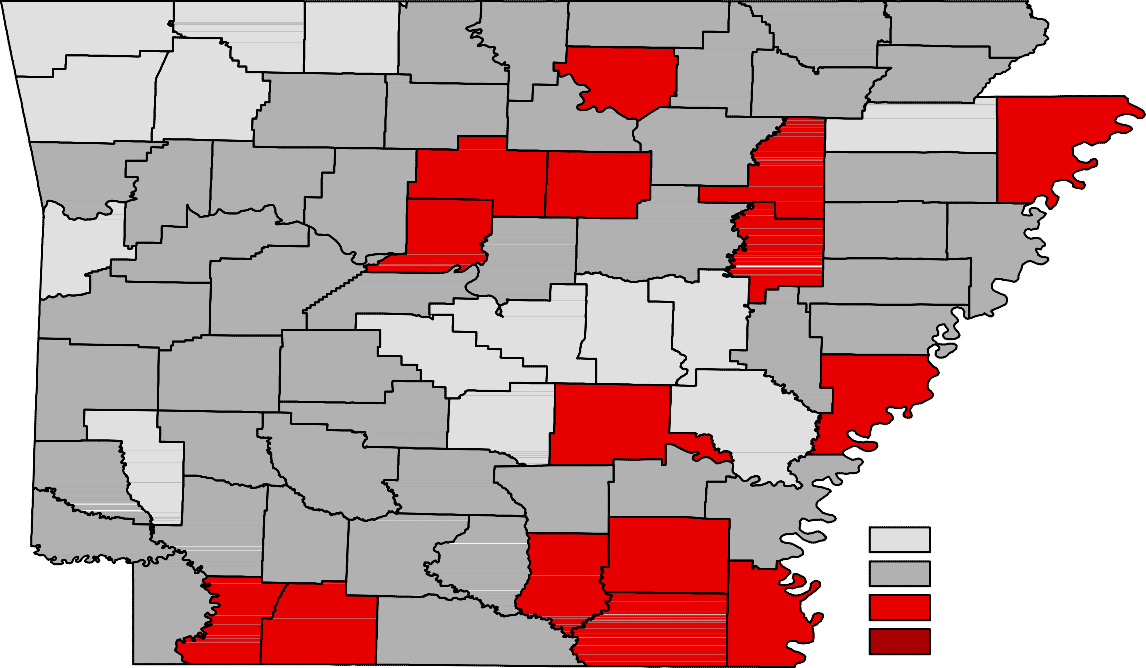 July 2016- Not Seasonally Adjusted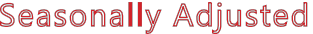 Civilian Labor Force EstimatesLWDA Labor Force Estimates (Not Seasonally Adjusted)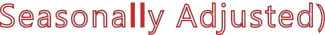 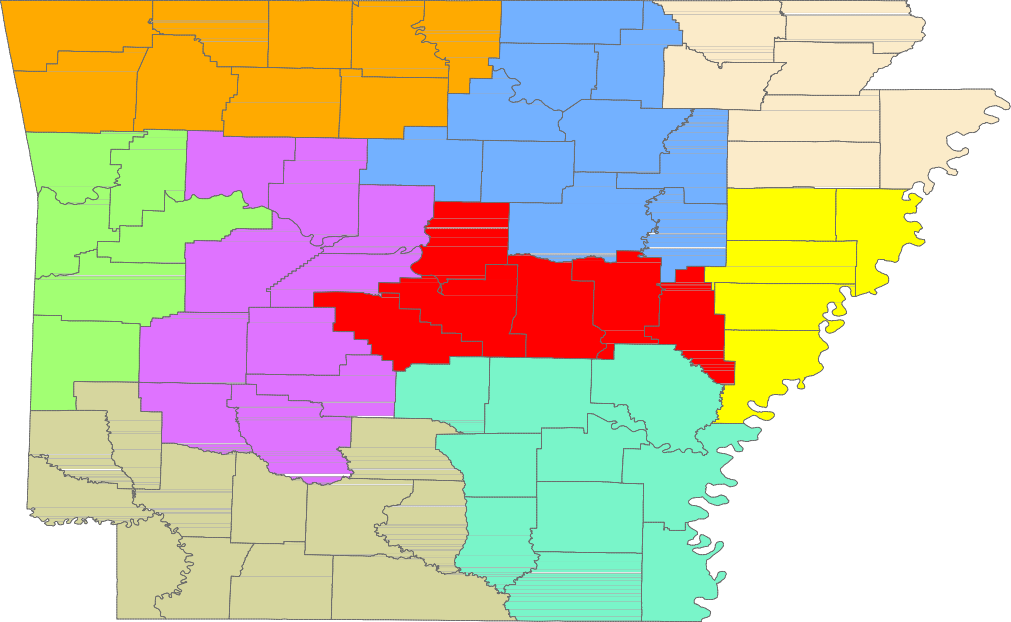 BentonWashingtonCarrollMadisonBooneNewtonMarionSearcyBaxterStoneFultonIzardSharpRandolphLawrenceClayGreeneCraigheadMississippiCrawfordFranklinJohnsonPopeVan BurenCleburneIndependenceJacksonPoinsettCrossSebastianScottLoganYellConwayPerrySalineFaulknerPulaskiWhiteLonokePrairieWoodruffMonroeSt.  FrancisLeeCrittendenPolkSevierMontgomeryPikeHowardGarlandHot SpringClarkDallasGrantJeffersonLincolnClevelandArkansasDeshaPhillipsLittle RiverHempsteadMillerNevadaOuachitaCalhounBradleyDrewChicotLafayetteColumbiaUnionAshleyCentral (minus LR) EasternNorth CentralNortheastNorthwestSoutheastSouthwestWest CentralWesternwww.discover.arkansas.gov 	18Civilian Labor ForceJuly 161,357,310June 161,359,740July 151,330,447Civilian Labor ForceJuly 161,368,849June 161,372,829July 151,348,400Employment1,304,6011,307,3011,261,457Employment1,310,0291,314,5321,272,567Unemployment52,70952,43968,990Unemployment58,82058,29775,833Unemployment Rate3.93.95.2Unemployment Rate4.34.25.6U.S. Unemployment4.94.95.3U.S. Unemployment5.15.15.6Total Nonfarm1215.01231.71193.7-16.721.3Goods Producing211.2210.8213.70.4-2.5Mining, Logging, and Construction57.556.258.71.3-1.2Mining & Logging	6.7	6.6	7.9	0.1	-1.2Mining & Logging	6.7	6.6	7.9	0.1	-1.2Mining & Logging	6.7	6.6	7.9	0.1	-1.2Mining & Logging	6.7	6.6	7.9	0.1	-1.2Mining & Logging	6.7	6.6	7.9	0.1	-1.2Mining & Logging	6.7	6.6	7.9	0.1	-1.2Construction50.849.650.81.20.0Specialty Trade Contractors33.432.831.80.61.6Manufacturing153.7154.6155.0-0.9-1.3Durable Goods73.673.776.0-0.1-2.4Nondurable Goods80.180.979.0-0.81.1Service Providing1003.81020.9980.0-17.123.8Trade, Transportation & Utilities255.9258.2251.9-2.34.0Wholesale Trade48.849.347.6-0.51.2Retail Trade143.4144.8140.4-1.43.0Transport, Warehousing & Utilities63.764.163.9-0.4-0.2Information14.014.013.70.00.3Financial Activities50.049.549.60.50.4Finance & Insurance36.836.436.20.40.6Real Estate & Rental & Leasing13.213.113.40.1-0.2Professional & Business Services145.3145.3136.20.09.1         Professional, Scientific & Technical43.843.341.00.52.8Management of Companies35.135.233.6-0.11.5Administrative & Support Services66.466.861.6-0.44.8Educational & Health Services178.5179.1171.9-0.66.6Educational Services12.112.611.2-0.50.9Health Care & Social Assistance166.4166.5160.7-0.15.7Ambulatory Health Care53.052.951.20.11.8Social Assistance39.039.637.7-0.61.3Leisure & Hospitality	116.1	118.4	113.7	-2.3	2.4Leisure & Hospitality	116.1	118.4	113.7	-2.3	2.4Leisure & Hospitality	116.1	118.4	113.7	-2.3	2.4Leisure & Hospitality	116.1	118.4	113.7	-2.3	2.4Leisure & Hospitality	116.1	118.4	113.7	-2.3	2.4Leisure & Hospitality	116.1	118.4	113.7	-2.3	2.4Arts, Entertainment & Recreation12.412.812.3-0.40.1Accommodation & Food Services103.7105.6101.4-1.92.3Accommodation Services12.412.511.9-0.10.5Food Services91.393.189.5-1.81.8Other Services45.045.144.3-0.10.7Government199.0211.3198.7-12.30.3Federal Government20.620.620.40.00.2State Government73.475.172.9-1.70.5Local Government105.0115.6105.4-10.6-0.4July 16June 16July 15OTMOT YCivilian Labor Force363,643359,131357,3134,5126,330Employment349,933345,687339,5204,24610,413Unemployment13,71013,44417,793266-4,083Unemployment Rate3.83.75.00.1-1.2NAICSTotal NonfarmJuly 16353.8June 16357.6July 15347.9OTM-3.8OT Y5.9Goods Producing36.936.937.80.0-0.9Mining, Logging & Construction16.516.517.40.0-0.9Manufacturing20.420.420.40.00.0Service Providing 	316.9	320.7	310.1	-3.8	6.8Service Providing 	316.9	320.7	310.1	-3.8	6.8Service Providing 	316.9	320.7	310.1	-3.8	6.8Service Providing 	316.9	320.7	310.1	-3.8	6.8Service Providing 	316.9	320.7	310.1	-3.8	6.8Service Providing 	316.9	320.7	310.1	-3.8	6.8Trade, Transportation & Utilities69.970.868.5-0.91.4Wholesale Trade15.315.315.30.00.0Retail Trade39.840.638.7-0.81.1Trans., Warehousing & Utilities14.814.914.5-0.10.3Information6.26.36.6-0.1-0.4Financial Activities20.820.820.70.00.1Professional & Business Services48.848.945.9-0.12.9Educational & Health Services53.153.251.3-0.11.8Leisure & Hospitality34.334.833.6-0.50.7Other Services15.615.615.60.00.0Government68.270.367.9-2.10.3Federal Government9.89.89.60.00.2State Government33.533.733.2-0.20.3Local Government24.926.825.1-1.9-0.2July 16June 16July 15OTMOT YCivilian Labor Force268,365265,603257,9912,76210,374Employment259,942257,241247,4072,70112,535Unemployment8,4238,36210,58461-2,161Unemployment Rate3.13.14.10.0-1.0NAICSTotal NonfarmJuly 16240.9June 16243.4July 15231.6OTM-2.5OT Y9.3Goods Producing37.036.737.20.3-0.2Mining, Logging & Construction10.610.410.00.20.6Manufacturing26.426.327.20.1-0.8Service Providing 	203.9	206.7	194.4	-2.8	9.5Service Providing 	203.9	206.7	194.4	-2.8	9.5Service Providing 	203.9	206.7	194.4	-2.8	9.5Service Providing 	203.9	206.7	194.4	-2.8	9.5Service Providing 	203.9	206.7	194.4	-2.8	9.5Service Providing 	203.9	206.7	194.4	-2.8	9.5Trade, Transportation & Utilities55.355.453.6-0.11.7Wholesale Trade12.312.311.80.00.5Retail Trade26.626.625.80.00.8Trans., Warehousing & Utilities16.416.516.0-0.10.4Information2.12.02.00.10.1Financial Activities7.07.06.90.00.1Professional & Business Services50.951.046.7-0.14.2Educational & Health Services26.126.225.1-0.11.0Leisure & Hospitality24.524.923.3-0.41.2Other Services7.47.47.20.00.2Government30.632.829.6-2.21.0Federal Government2.62.62.60.00.0State Government11.211.510.5-0.30.7Local Government16.818.716.5-1.90.3July 16June 16July 15OTMOT YCivilian Labor Force123,059122,835122,642224417Employment116,962116,729115,6212331,341Unemployment6,0976,1067,021-9-924Unemployment Rate5.05.05.70.0-0.7NAICSTotal NonfarmJuly 16112.1June 16114.0July 15111.0OTM-1.9OT Y1.1Goods Producing23.823.523.80.30.0Mining, Logging & Construction5.85.86.10.0-0.3Manufacturing18.017.717.70.30.3Service Providing 	88.3	90.5	87.2	-2.2	1.1Service Providing 	88.3	90.5	87.2	-2.2	1.1Service Providing 	88.3	90.5	87.2	-2.2	1.1Service Providing 	88.3	90.5	87.2	-2.2	1.1Service Providing 	88.3	90.5	87.2	-2.2	1.1Service Providing 	88.3	90.5	87.2	-2.2	1.1Trade, Transportation & Utilities23.724.123.7-0.40.0Wholesale Trade4.24.44.2-0.20.0Retail Trade12.913.112.7-0.20.2Trans., Warehousing & Utilities6.66.66.80.0-0.2Information1.21.21.20.00.0Financial Activities3.73.73.80.0-0.1Professional & Business Services12.112.112.10.00.0Educational & Health Services16.716.716.50.00.2Leisure & Hospitality10.19.89.60.30.5Other Services4.44.44.40.00.0Government16.418.515.9-2.10.5Federal Government1.41.41.30.00.1State Government2.92.92.90.00.0Local Government12.114.211.7-2.10.4July 16June 16July 15OTMOT YCivilian Labor Force42,41341,84041,535573878Employment40,48939,97539,0455141,444Unemployment1,9241,8652,49059-566Unemployment Rate4.54.56.00.0-1.5July 16June 16July 15OTMOT YCivilian Labor Force64,24463,25062,0209942,224Employment61,86160,92158,8399403,022Unemployment2,3832,3293,18154-798Unemployment Rate3.73.75.10.0-1.440,000JulOctJanAprJulOctJanAprJul'14'14'15'15'15'15'16'16'16July 16June 16July 15OTMOT YCivilian Labor Force36,82536,83137,278-6-453Employment34,62734,69734,442-70185Unemployment2,1982,1342,83664-638Unemployment Rate6.05.87.60.2-1.6July 16June 16July 15OTMOT YCivilian Labor Force631,842631,423626,6494195,193Employment597,274595,315584,0771,95913,197Unemployment34,56836,10842,572-1,540-8,004Unemployment Rate5.55.76.8-0.2-1.3July 16June 16July 15OTMOT YCivilian Labor Force65,04065,63164,829-591211Employment61,71862,61461,307-896411Unemployment3,3223,0173,522305-200Unemployment Rate5.14.65.40.5-0.3Micro AreaCLFJulyEmp2016UnempRateCLFJuneEmp2016UnempRateCLFJulyEmp2015UnempRateArkadelphia Micro9,5399,0385015.39,5739,0575165.49,3118,7285836.3Batesville Micro15,91415,0488665.416,41715,5638545.215,56114,4831,0786.9Blytheville Micro17,80416,4761,3287.518,04816,4201,6289.018,61516,6171,99810.7Camden Micro12,53111,8127195.712,66111,9527095.612,48111,6348476.8El Dorado Micro17,51916,4801,0395.917,59916,5711,0285.817,36216,1621,2006.9Forrest City Micro8,7768,2914855.59,0908,6024885.48,9658,2137528.4Harrison Micro19,00818,2517574.019,90219,1547483.819,31418,2601,0545.5Helena-West Helena Micro6,7076,2864216.37,0666,6464205.96,8276,2565718.4Magnolia Micro9,2568,6625946.49,6699,0446256.59,2168,5087087.7Malvern Micro14,55813,9226364.414,63014,0176134.214,44713,6128355.8Mountain Home Micro16,23115,4987334.516,41415,7176974.216,21915,2239966.1Paragould Micro20,00219,0699334.720,24419,3089364.620,22019,0371,1835.9Russellville Micro38,11236,0512,0615.439,33337,3052,0285.237,97935,5682,4116.3Searcy Micro34,53532,6721,8635.435,09633,1921,9045.433,88231,5482,3346.9CityCLFJulyEmp2016UnempRateCLFJuneEmp2016UnempRateCLFJulyEmp2015UnempRateBella Vista12,34211,8894533.712,18711,7634243.511,89111,3045874.9Benton16,73616,1605763.416,50315,9525513.316,42415,6777474.5Bentonville23,05422,3467083.122,79222,1086843.022,10421,2468583.9Blytheville6,1205,6254958.16,1905,6065849.46,5515,67387813.4Cabot12,14011,7294113.412,02811,6284003.311,87711,3884894.1Conway34,16732,8901,2773.733,77832,4921,2863.833,56131,9191,6424.9El Dorado7,6207,1075136.77,6537,1465076.67,5496,9705797.7Fayetteville46,86745,3521,5153.246,40544,8531,5523.345,01043,1301,8804.2Fort Smith40,85839,3061,5523.840,64539,0781,5673.940,51238,4322,0805.1Hot Springs14,82614,0747525.114,65013,8967545.114,55613,5729846.8Jacksonville12,31811,7195994.912,17011,5696014.912,07011,3687025.8Jonesboro37,49736,1171,3803.736,86635,5211,3453.636,13734,3361,8015.0Little Rock100,56896,7503,8183.899,24095,5123,7283.898,94193,8515,0905.1North Little Rock31,28930,0151,2744.130,86729,6311,2364.030,80629,1161,6905.5Paragould12,51111,8736385.112,63912,0226174.912,62111,8537686.1Pine Bluff17,68816,3881,3007.317,64616,3981,2487.117,95616,2981,6589.2Rogers33,98433,0369482.833,66632,6849822.932,72431,4091,3154.0Russellville13,61512,8737425.414,05113,3037485.313,51612,6998176.0Searcy10,56910,0695004.710,72010,2294914.610,3369,7226145.9Sherwood16,10915,6104993.115,89415,4114833.015,81515,1436724.2Springdale39,13637,9861,1502.938,70837,5691,1392.937,48436,1231,3613.6Texarkana, AR13,99313,3186754.814,02613,3706564.713,98613,1318556.1Van Buren10,66610,2424244.010,62210,2034193.910,60610,0175895.6West Memphis11,10210,4626405.810,90910,2986115.611,13810,2908487.6CountyCLFJulyEmp2016UnempRateCLFJuneEmp2016UnempRateCLFJulyEmp2015UnempRateArkansas9,7999,4523473.59,7899,4553343.49,6069,1444624.8Ashley8,1027,5805226.48,4457,9325136.18,0297,3067239.0Baxter16,23115,4987334.516,41415,7176974.216,21915,2239966.1Benton127,637123,6933,9443.1126,271122,3773,8943.1122,691117,6025,0894.1Boone15,66115,0456163.916,40215,7896133.715,90715,0518565.4Bradley4,5234,2312926.54,7704,4862846.04,2523,9612916.8Calhoun2,3982,2671315.52,4432,3081355.52,3872,2351526.4Carroll13,16612,7374293.313,38212,9574253.212,71712,1485694.5Chicot3,6133,3672466.83,7243,4812436.53,7103,3493619.7Clark9,5399,0385015.39,5739,0575165.49,3118,7285836.3Clay6,0635,6993646.06,2655,9103555.76,2815,8274547.2Cleburne9,7629,1635996.19,9659,3845815.89,6728,9387347.6Cleveland3,4113,2421695.03,4313,2641674.93,4273,2252025.9Columbia9,2568,6625946.49,6699,0446256.59,2168,5087087.7Conway8,8528,2995536.28,8978,3695285.98,7758,1765996.8Craighead53,57551,6581,9173.652,68150,8051,8763.651,67849,1112,5675.0Crawford27,48326,3251,1584.227,38426,2231,1614.227,30825,7451,5635.7Crittenden22,29921,1981,1014.921,94320,8671,0764.922,38920,8501,5396.9Cross7,8327,4793534.58,1957,8463494.37,9027,4354675.9Dallas3,0252,8531725.73,0872,9261615.22,9052,6822237.7Desha5,3925,0713216.05,6545,3503045.45,4915,0504418.0Drew7,7327,2444886.38,1487,6754735.87,5626,9685947.9Faulkner62,57060,0262,5444.161,84359,3002,5434.161,42458,2553,1695.2Franklin7,4147,0793354.57,5937,2573364.47,3576,9424155.6Fulton4,6464,4412054.44,8934,6852084.34,7474,4692785.9Garland42,41340,4891,9244.541,84039,9751,8654.541,53539,0452,4906.0Grant8,6458,3193263.88,5788,2543243.88,4948,0714235.0Greene20,00219,0699334.720,24419,3089364.620,22019,0371,1835.9Hempstead9,8009,3894114.210,2279,8293983.99,6809,1165645.8Hot Spring14,55813,9226364.414,63014,0176134.214,44713,6128355.8Howard6,0785,8582203.66,2826,0692133.45,9775,6822954.9Independence15,91415,0488665.416,41715,5638545.215,56114,4831,0786.9Izard4,8734,5553186.55,0424,7203226.44,8324,4663667.6Jackson6,1935,7993946.46,3565,9653916.26,2685,7704987.9Jefferson29,26627,4531,8136.229,22027,4701,7506.029,65727,3032,3547.9Johnson10,1919,6185735.610,65910,0845755.410,3039,5817227.0Lafayette2,4892,3271626.52,6302,4671636.22,5522,3182349.2Lawrence6,6966,3563405.17,0006,6673334.86,6976,2264717.0Lee3,0172,8511665.53,2023,0461564.93,0972,8582397.7Lincoln4,1483,9322165.24,1803,9632175.24,1943,9142806.7Little River5,7725,4772955.15,7815,5082734.75,7455,3983476.0Logan9,2228,7314915.39,4198,9364835.19,3178,6916266.7Lonoke34,47833,2411,2373.634,17832,9541,2243.633,81432,2741,5404.6Madison7,4867,2342523.47,4877,2352523.47,2176,9153024.2Marion6,5976,3152824.36,7166,4442724.16,5766,1913855.9Miller20,17719,2838944.420,22519,3588674.320,15319,0121,1415.7CountyCLFJulyEmp2016UnempRateCLFJuneEmp2016UnempRateCLFJulyEmp2015UnempRateMississippi17,80416,4761,3287.518,04816,4201,6289.018,61516,6171,99810.7Monroe2,8712,7061655.73,0302,8661645.42,9112,7121996.8Montgomery3,2543,0821725.33,6683,4971714.73,2473,0022457.5Nevada3,6603,5041564.33,8123,6581544.03,6143,4012135.9Newton3,3473,2061414.23,5003,3651353.93,4073,2091985.8Ouachita10,1339,5455885.810,2189,6445745.610,0949,3996956.9Perry4,3744,1682064.74,3404,1292114.94,3324,0512816.5Phillips6,7076,2864216.37,0666,6464205.96,8276,2565718.4Pike4,1293,9262034.94,3644,1661984.54,0953,8022937.2Poinsett10,66910,2034664.410,56910,1164534.310,3429,7286145.9Polk8,0567,6254315.48,4297,9944355.28,0837,5435406.7Pope29,25027,6561,5945.430,15928,5801,5795.229,14827,2821,8666.4Prairie3,5893,4441454.03,7513,6051463.93,6143,4191955.4Pulaski195,584188,1267,4583.8192,991185,7197,2723.8192,322182,4899,8335.1Randolph5,8565,5473095.36,0445,7253195.36,0995,6404597.5St. Francis8,7768,2914855.59,0908,6024885.48,9658,2137528.4Saline57,99256,0531,9393.357,20155,3311,8703.356,92754,3802,5474.5Scott4,5274,3371904.24,6394,4551844.04,4674,2112565.7Searcy2,8932,7521414.93,1162,9751414.52,9802,8031775.9Sebastian58,83856,5282,3103.958,48456,2002,2843.958,28855,2713,0175.2Sevier5,6805,3593215.75,7985,4843145.45,6395,2673726.6Sharp6,0025,6523505.86,1935,8563375.46,0015,5554467.4Stone4,6624,4052575.54,8474,5962515.24,6234,3143096.7Union17,51916,4801,0395.917,59916,5711,0285.817,36216,1621,2006.9Van Buren6,4365,9754617.26,6666,2004667.06,3905,9134777.5Washington121,978118,3303,6483.0120,695117,0283,6673.0117,123112,5324,5913.9White34,53532,6721,8635.435,09633,1921,9045.433,88231,5482,3346.9Woodruff2,8742,6881866.53,0672,8891785.82,8742,6712037.1Yell8,8628,3954675.39,1748,7254494.98,8318,2865456.2Rank1CountyWashingtonRate3.0Rank26CountyBaxterRate4.5Rank48CountyStoneRate5.52Benton3.126Cross4.552Johnson5.63Carroll3.326Franklin4.553Dallas5.73Saline3.326Garland4.553Monroe5.75Madison3.430Greene4.753Sevier5.76Arkansas3.530Perry4.756Ouachita5.87Craighead3.632Crittenden4.956Sharp5.87Howard3.632Pike4.958Union5.97Lonoke3.632Searcy4.959Clay6.010Grant3.835Cleveland5.059Desha6.010Pulaski3.836Lawrence5.161Cleburne6.112Boone3.936Little River5.162Conway6.212Sebastian3.938Lincoln5.262Jefferson6.214Prairie4.039Clark5.364Drew6.315Faulkner4.139Logan5.364Phillips6.316Crawford4.239Montgomery5.366Ashley6.416Hempstead4.239Randolph5.366Columbia6.416Newton4.239Yell5.366Jackson6.416Scott4.244Independence5.469Bradley6.520Marion4.344Polk5.469Izard6.520Nevada4.344Pope5.469Lafayette6.522Fulton4.444White5.469Woodruff6.522Hot Spring4.448Calhoun5.573Chicot6.822Miller4.448Lee5.574Van Buren7.222Poinsett4.448St. Francis5.575Mississippi7.5LWDA	CLFLWDA	CLFJuly 2016Emp UnempJuly 2016Emp UnempRateCLFJune 2016Emp UnempJune 2016Emp UnempRateCLFJuly 2015Emp UnempJuly 2015Emp UnempRateCentral (minus LR) 256,516  246,846	9,670	3.8	253,754  244,263	9,491	3.7	252,071  239,678   12,393	4.9Central (minus LR) 256,516  246,846	9,670	3.8	253,754  244,263	9,491	3.7	252,071  239,678   12,393	4.9Central (minus LR) 256,516  246,846	9,670	3.8	253,754  244,263	9,491	3.7	252,071  239,678   12,393	4.9Central (minus LR) 256,516  246,846	9,670	3.8	253,754  244,263	9,491	3.7	252,071  239,678   12,393	4.9Central (minus LR) 256,516  246,846	9,670	3.8	253,754  244,263	9,491	3.7	252,071  239,678   12,393	4.9Central (minus LR) 256,516  246,846	9,670	3.8	253,754  244,263	9,491	3.7	252,071  239,678   12,393	4.9Central (minus LR) 256,516  246,846	9,670	3.8	253,754  244,263	9,491	3.7	252,071  239,678   12,393	4.9Central (minus LR) 256,516  246,846	9,670	3.8	253,754  244,263	9,491	3.7	252,071  239,678   12,393	4.9Central (minus LR) 256,516  246,846	9,670	3.8	253,754  244,263	9,491	3.7	252,071  239,678   12,393	4.9Central (minus LR) 256,516  246,846	9,670	3.8	253,754  244,263	9,491	3.7	252,071  239,678   12,393	4.9Central (minus LR) 256,516  246,846	9,670	3.8	253,754  244,263	9,491	3.7	252,071  239,678   12,393	4.9Central (minus LR) 256,516  246,846	9,670	3.8	253,754  244,263	9,491	3.7	252,071  239,678   12,393	4.9Central (minus LR) 256,516  246,846	9,670	3.8	253,754  244,263	9,491	3.7	252,071  239,678   12,393	4.9City of Little Rock100,56896,7503,8183.899,24095,5123,7283.898,94193,8515,0905.1Eastern48,63146,1052,5265.249,49647,0072,4895.049,18045,6123,5687.3North Central95,89790,3985,4995.798,54293,0505,4925.694,85088,1276,7237.1Northeast120,665115,0085,6574.7120,851114,9515,9004.9119,932112,1867,7466.5Northwest314,996304,81010,1863.2313,983303,88710,0963.2304,837291,67413,1634.3Southeast84,63179,8914,7405.685,93981,3304,6095.484,42278,2916,1317.3Southwest95,98791,0044,9835.297,77192,8664,9055.095,32489,1806,1446.4West Central135,422128,5936,8295.0137,304130,5996,7054.9134,024125,5658,4596.3Western115,540110,6254,9154.3115,948111,0654,8834.2114,820108,4036,4175.6